Gminne Centrum Kultury i Biblioteka w Płośnicy, ul. Kościelna 39, 13-206 Płośnica tel.+48 (023) 696-80-85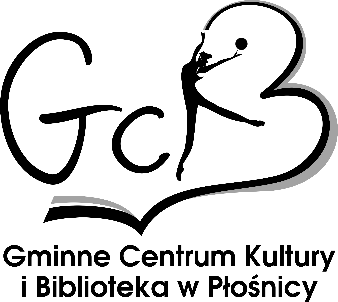 REGULAMIN KONKURSU RECYTATORSKIEGO DLA PRZEDSZKOLAKÓW„Wierszowanie”Organizator: Gminne Centrum Kultury i Biblioteka w Płośnicy, ul. Kościelna 39, 13-206 Płośnica tel.+48 (023) 696-80-85Termin: 21 marca 2023r. (wtorek)–sala widowiskowa Domu Pracy Twórców w PłośnicyZgłoszenia przyjmowane będą najpóźniej do 14. III. 2023r.CELE KONKURSU:1. Upowszechnianie poezji.2. Rozwijanie uzdolnień twórczych i doskonalenie umiejętności recytatorskich.3. Rozbudzanie wrażliwości na piękno poezji oraz upowszechnianie kultury żywego słowa wśród dzieci.ZASADY UCZESTNICTWA:1. Konkurs obejmuje trzy kategorie wiekowe:I. 3-4- latki,II. 5-latki,III. 6-7 latki.Konkurs adresowany jest do dzieci uczęszczających do przedszkoli bądź też klas „0” w szkołach
podstawowych Gminy Płośnica. Przyjmowane też będą zgłoszenia indywidualne dzieci spoza placówek, w przypadku, gdy dziecko nie uczęszcza do żadnej placówki, lub gdy placówka, do której dziecko uczęszcza nie
bierze udziału w konkursie.2. Każda placówka może wytypować maksymalnie 6 osób (nie więcej niż 2 w jednej kategorii wiekowej).3. Warunkiem uczestnictwa w konkursie jest dostarczenie w wyznaczonym terminie karty zgłoszenia na adres: GCKiB  w Płośnicy, ul. Kościelna 38, lub e-mailem: gckibplosnica@gmail.comPo upływie wyznaczonego terminu, zgłoszenia nie będą przyjmowane.4. Uczestnicy występują indywidualnie - przygotowują jeden utwór (wiersz lub fragment prozy)
o dowolnej tematyce - czas prezentacji nie może przekraczać 5 minut.5. Prezentacje recytatorskie mogą być wzbogacone o środki teatralne (ruch, gest, kostium, rekwizyt), jeśli służą one twórczej interpretacji i nie przeszkadzają dziecku na scenie.16. Kolejność występów ustala organizator. Szczegółowy harmonogram zostanie zamieszczony
najpóźniej do dnia 18.03.2023 roku na stronie internetowej  GCKiB oraz Facebook.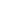 7. Prezentacje uczestników oceniane będą przez jury, które w swojej ocenie będzie uwzględniać:
dobór repertuaru, interpretację słowa, pamięciowe opanowanie tekstu, ogólny wyraz artystyczny.8. Wszystkie uczestniczące w konkursie dzieci zostaną nagrodzone dyplomami uczestnictwa
i słodyczami, laureaci dostaną nagrody rzeczowe.9. W kolejnych edycjach konkursu niedopuszczalne jest prezentowanie przez dzieci tych samych utworów.10. Organizator nie zwraca kosztów za ewentualne dojazdy.11. Sprawy sporne rozstrzyga Organizator w porozumieniu z jury.12. Wszelkich informacji na temat konkursu udziela 13. Karty zgłoszenia do pobrania w GCKiB w Płośnicy oraz na stronie www.gokplosnica.pl14. OCHRONA DANYCH OSOBOWYCH1. Udział w imprezie jest wyrażeniem zgody na przetwarzanie danych osobowych uczestnika,a zwłaszcza publikację wizerunku. Przetwarzanie to ma na celu wyłącznie promowanie działań
kulturalnych. Nie mniej jednak przysługuje uczestnikowi prawo cofnięcia zgody w każdym
momencie, a także dostępu do treści swoich danych oraz prawo ich sprostowania, usunięcia,
ograniczenia przetwarzania, prawo do przenoszenia danych, prawo wniesienia sprzeciwu, co do
danych osobowych oraz wniesienia skargi do organu nadzorczego.2. Zgodnie z art. 13 ust. 1−2 rozporządzenia Parlamentu Europejskiego i Rady (UE) 2016/679z 27.04.2016 r. w sprawie ochrony osób fizycznych w związku z przetwarzaniem danych
osobowych i w sprawie swobodnego przepływu takich danych oraz uchylenia dyrektywy
95/46/WE (ogólne rozporządzenie o ochronie danych) (Dz.Urz. UE L 119, s. 1) – dalej RODO −
informujemy, że: a) Administratorem danych osobowych jest GCKiB w Płośnicy
b) Wyznaczyliśmy Inspektora Ochrony Danych Pana Kamila Margalskiego, z którym możesz się
 skontaktować w sprawach ochrony swoich danych osobowych pod e-mailem
 iod.plosnica@pl lub pisemnie na adres naszej siedziby,c) Administrator danych osobowych przetwarza dane osobowe na podstawie obowiązującychprzepisów prawa, zawartych umów oraz na podstawie udzielonej zgody.d) W każdej chwili uczestnikowi przysługuje prawo do wniesienia sprzeciwu wobecprzetwarzania danych. Administrator przestanie przetwarzać dane w tych celach, chyba że
będzie w stanie wykazać, że w stosunku do tych danych istnieją ważne prawnie uzasadnione
podstawy, które są nadrzędne wobec interesów, praw i wolności lub dane będą niezbędne2